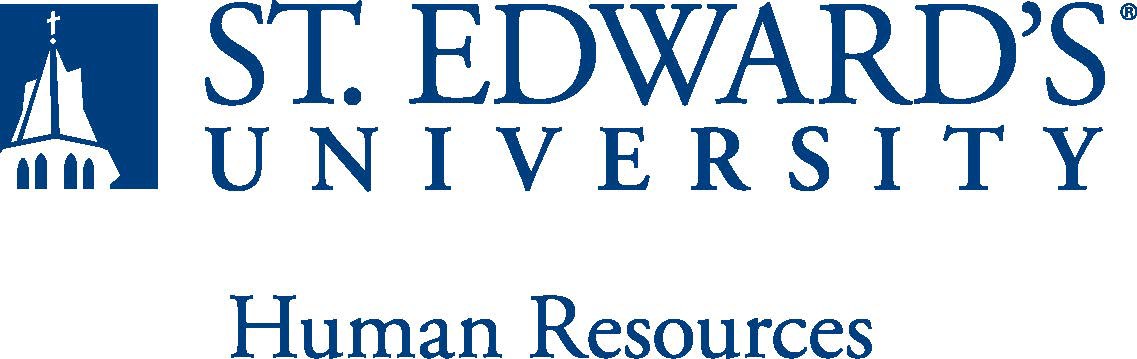 The Residence Director is a full-time staff member serving in a 12-month live-in position. The Residence Director’s primary responsibility is to ensure that residence halls are safe and functional for all students and that student staff are well trained. The Residence Director is responsible for the administrative, educational, and supervisory tasks of a residential community. Duties of the RD includes staff supervision, administrative duties, student conduct, stimulating the development of educational, social and personal growth programs. Bachelor’s degree and one year of professional work experience in a college setting or counseling/social services agency OR bachelor’s degree and three years as an undergraduate Resident Assistant/Advisor  Knowledge of higher education, learning and human development theory, and college student developmentDemonstrated commitment and ability to work with a diverse student body and staff. Commitment to the concepts of community, social justice, pluralism, social equity, and the integration of mind, body, and spirit within the context of a liberal Catholic UniversityMust possess an unencumbered driver's license and the ability to successfully pass a criminal background checkSupervises student employees:  Resident Assistants and Office AssistantsThis document describes the general purpose, duties and essential functions associated with this job and is not an exhaustive list of all duties that may be assigned or skills that may be required.I have read and understand my job description and acknowledge that management reserves the right to change or reassign job duties or combine jobs at any time.Employee (Print Name): 	Date:  	Employee (Signature): 	Date:  	Job Title: Residence DirectorFLSA Classification: Exempt ☐NonexemptReports to:  Director of Residential EducationLocation:  Austin, TexasDepartment:  Residence LifeDivision: Student Affairs and AdministrationEmployment Category:Full-Time	☐ Part-TimePaygrade: 414HR OFFICE USE ONLY:HR OFFICE USE ONLY:Approved by:Approved by:Signature of the person with the authority to approve the jobdescriptionPrinted Name ofApprover:Printed Name ofApprover:Printed name of the person with the authority to approve the jobdescription.Dateapproved:Dateapproved:Date upon which the job description was approvedReviewed:Reviewed:Date when the job description was last reviewed